国学经典与女性修养研习班传承国学精粹文化    滋养现代女性生活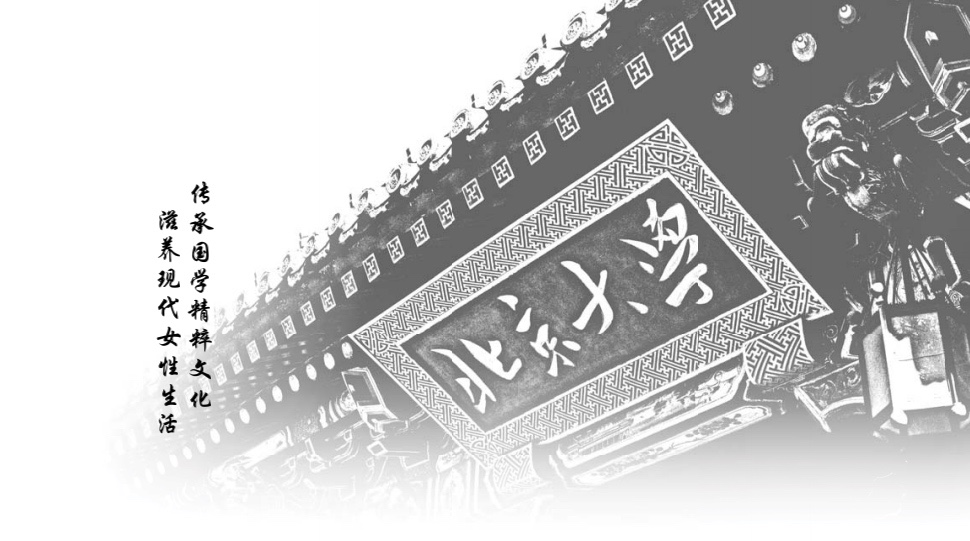 课程背景：国学，乃国之重器也，为炎黄儿女之魂魄，华夏文明之源泉，是整个中华民族精神的砥柱。国学文化博大精深，是中国人立身处世之本、修身养性的良师，更是华夏子孙不可缺失的精神力量。当今世界，文化碰撞，几多迷茫，困顿之中进退失据。中国文化，上下五千年，源远流长，经天纬地。今天，我们需要重新打开这座文化瑰宝，去汲取心灵的营养，去感悟人生的智慧。     本课程旨在提升女性的国学文化修养，丰富人生智慧，陶冶品德情感，滋养人格心灵，培养高雅生活。通过学习，助力女性在为人处世上更加沉稳睿智，在面临种种问题时更加从容应对，在四书五经中找到更好的自己，把握现在，不惧未来！课程目标：提升智慧，成就丈夫事业，做一个好的贤内助；言传身教，教育孩子成长，成为一个优秀的母亲；内外兼修，促进事业发展，做一个独立自信的时代女性；找到人生方向、优化生命价值，活出有意义有价值的人生。◆平台介绍“尔雅慧心”前身是2013年创办的北京大学尔雅女性学堂，中国最具文化底蕴的高端女性研修平台，依托北京大学名校优质教育资源，汇聚国内外诸多女性领域资深专家，致力于全方位提升中国女性的综合素养，解决女性各方面的困惑，让中国女性更智慧、更美丽、更成功、更幸福。◆培养对象1、女企业家、控股股东、高级管理者，律师、医生2、企业家夫人、高管夫人、演艺界明星，党政机关女性3、追求高雅人生、注重自身修养和热爱传统文化的女性◆课程特色大师云集：由全国最负盛名的国学大师及著名专家亲自授课，解读国学经典要义精髓，探讨国学智慧中的天道、人道，提升人生境界。情景教学：回归经典原文，同时赋予经典新的时代感，以古论今；深入国学圣地，切身感悟传统文化博大精深。资源共享：国学班定期举办书法、古琴、国画、品茶、香道等国学雅集，丰富班级活动，培养高雅生活，结交志同校友，共享富足人生。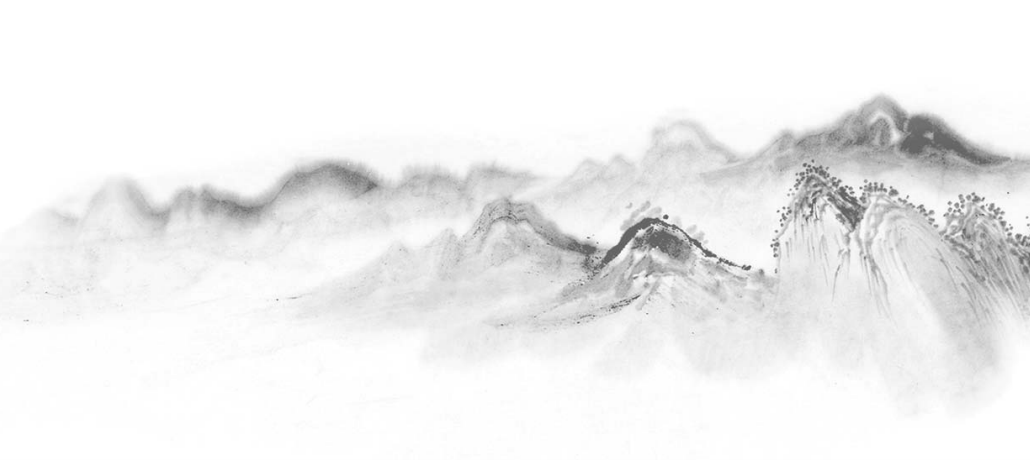 ◆课程设置第一讲 «易经» 群经之首，学会顶级思维模式第二讲 «诗经» 中华诗经瑰宝，领略诗歌魅力第三讲 «道德经» 万经之王，大道至简、悟在天成第四讲 «大学» 儒家经典著作，阐述修身、齐家、治国、平天下第五讲 «论语» 儒家经典著作，仁者爱人、智者知人第六讲 «孟子» 儒家经典著作，心志统气、天人合一第七讲 «庄子» 道家经典著作，感悟人生智慧第八讲 «史记» 二十四史之首，读史明智第九讲 «心经» «坛经» 禅宗经典，直指人心、见性成佛第十讲 «传习录» 哲学著作，修身养性、知行合一第十一讲 «红楼梦» 中国古典十大名著之一，家风建设第十一讲 «黄帝内经» 医之始祖，养生方法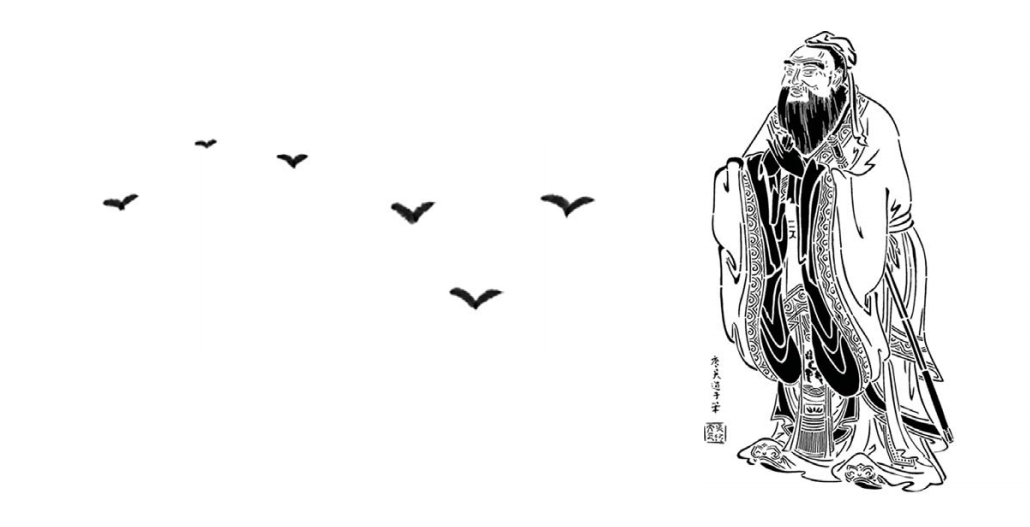 ◆部分师资温柯然  北京大学«和谐之道»创始人，王阳明心学智慧与家风文化传播者。张天来  东南大学人文学院副教授，文学博士，硕士研究生导师。李清泉  中央党校（国家行政学院）教授，中央电视台“百家讲坛”主讲嘉宾。王岳川  北京大学中文系教授、博士生导师，享受国务院特殊津贴专家。杨立华  北京大学哲学系教授、博士生导师，北京大学研究生院副院长。金海峰  长春大学人文学院教授，长春大学国学研究发展中心主任。王  博  北京大学哲学系教授、博士生导师、北京大学宗教学系主任。阎步克  北京大学历史学系教授，博士生导师，历史学系学术委员会主席。李四龙  北京大学哲学系教授，博士生导师，宗教文化研究院副院长。王德峰   复旦大学哲学学院教授、博士生导师，复旦大学任重书院院长。荣  松  著名文化学者、国学应用专家、中国国学产业联合会副会长。张其成  当代四大国学领军人物，北京中医药大学国学院首任院长。◆证书授予学员参加完全部课程，颁发中国教育战略研究会《国学经典与女性修养研习班》结业证书；享受校友权益，受邀参加各类讲座、论坛及校友交流活动。◆课程费用学费：29800元/人（ 含一年的学习费用，不含学员学习期间交通食宿费）学制一年，每月集中授课一次，每次2天（周六至周日），终身免费复训。◆上课安排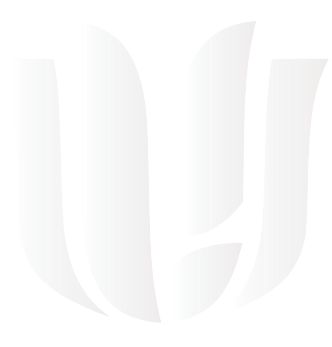 上课时间：详见开课通知；上课地点：北京大学，国学圣地游学；上课方式：线下面授、线上直播、游学参观；招生人数：每期100人，额满即止。◆报名流程提交资料→ 学院审核 → 录取通知 → 缴纳学费 → 入学上课国学经典与女性修养研习班-报名表学员基本信息学员基本信息学员基本信息学员基本信息学员基本信息学员基本信息姓    名出生年月学历身份证号手机号码微    信电子邮箱工作单位职务希望学习的课程内容 （50字以内）希望学习的课程内容 （50字以内）希望学习的课程内容 （50字以内）希望学习的课程内容 （50字以内）希望学习的课程内容 （50字以内）希望学习的课程内容 （50字以内）问卷调查问卷调查问卷调查问卷调查问卷调查问卷调查您目前所属状况是： □公司老板  □公司高管  □公务员  □全职太太  □公司职员  □其他__________您目前所属状况是： □公司老板  □公司高管  □公务员  □全职太太  □公司职员  □其他__________您目前所属状况是： □公司老板  □公司高管  □公务员  □全职太太  □公司职员  □其他__________您目前所属状况是： □公司老板  □公司高管  □公务员  □全职太太  □公司职员  □其他__________您目前所属状况是： □公司老板  □公司高管  □公务员  □全职太太  □公司职员  □其他__________您目前所属状况是： □公司老板  □公司高管  □公务员  □全职太太  □公司职员  □其他__________您认为构成幸福最重要元素是：□财富与物质     □理想的爱人     □杰出的子女    □成功的事业 □健康与长寿      □精神世界的饱足      □良师益友       □其他______________您认为构成幸福最重要元素是：□财富与物质     □理想的爱人     □杰出的子女    □成功的事业 □健康与长寿      □精神世界的饱足      □良师益友       □其他______________您认为构成幸福最重要元素是：□财富与物质     □理想的爱人     □杰出的子女    □成功的事业 □健康与长寿      □精神世界的饱足      □良师益友       □其他______________您认为构成幸福最重要元素是：□财富与物质     □理想的爱人     □杰出的子女    □成功的事业 □健康与长寿      □精神世界的饱足      □良师益友       □其他______________您认为构成幸福最重要元素是：□财富与物质     □理想的爱人     □杰出的子女    □成功的事业 □健康与长寿      □精神世界的饱足      □良师益友       □其他______________您认为构成幸福最重要元素是：□财富与物质     □理想的爱人     □杰出的子女    □成功的事业 □健康与长寿      □精神世界的饱足      □良师益友       □其他______________您参加研修班的目的是：您参加研修班的目的是：您参加研修班的目的是：您参加研修班的目的是：您参加研修班的目的是：您参加研修班的目的是：请给您目前的生活状态打分：□90-100分    □70-80分    □60-70分    □60分以下请给您目前的生活状态打分：□90-100分    □70-80分    □60-70分    □60分以下请给您目前的生活状态打分：□90-100分    □70-80分    □60-70分    □60分以下请给您目前的生活状态打分：□90-100分    □70-80分    □60-70分    □60分以下请给您目前的生活状态打分：□90-100分    □70-80分    □60-70分    □60分以下请给您目前的生活状态打分：□90-100分    □70-80分    □60-70分    □60分以下是否预订房间：    □ 需要       □不需要      □偶尔需要是否预订房间：    □ 需要       □不需要      □偶尔需要是否预订房间：    □ 需要       □不需要      □偶尔需要是否预订房间：    □ 需要       □不需要      □偶尔需要是否预订房间：    □ 需要       □不需要      □偶尔需要是否预订房间：    □ 需要       □不需要      □偶尔需要联系人：                          邮 箱： 2、将严格保护学员个人信息，请放心真实填写报名表。联系人：                          邮 箱： 2、将严格保护学员个人信息，请放心真实填写报名表。联系人：                          邮 箱： 2、将严格保护学员个人信息，请放心真实填写报名表。联系人：                          邮 箱： 2、将严格保护学员个人信息，请放心真实填写报名表。联系人：                          邮 箱： 2、将严格保护学员个人信息，请放心真实填写报名表。联系人：                          邮 箱： 2、将严格保护学员个人信息，请放心真实填写报名表。